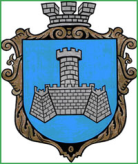 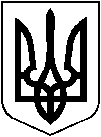 УКРАЇНАм.Хмільник Вінницької областіРОЗПОРЯДЖЕННЯМІСЬКОГО ГОЛОВИвід “24” вересня 2021 р.                                                           №489-рПро затвердження графіку чергування працівників виконавчих органів міської ради щоп’ятниців приміщенні Хмільницької міської  ради  на період карантину   Керуючись ст.ст.42,59 Закону України “Про місцеве самоврядування в Україні”, відповідно до рішення 80 сесії Хмільницької міської ради 7 скликання від 31.08.2020 р. №2729 «Про внесення доповнень до Положення про виконавчий комітет міської ради 7 скликання в новій редакції», постанови Кабінету Міністрів України від 09 грудня 2020 р. № 1236 «Про встановлення карантину та запровадження обмежувальних протиепідемічних заходів з метою запобігання поширенню на території України гострої респіраторної хвороби COVID-19, спричиненої коронавірусом SARS-CoV-2» (зі змінами), враховуючи службову записку керуючого справами виконкому міської ради Маташа С.П. від 23.09.2021 р.:Затвердити  на період карантину графік  чергування  працівників виконавчих органів Хмільницької міської ради щоп’ятниці в приміщенні міської ради з 15.45 год. до 17.00 год. згідно з Додатком.Встановити  режим роботи для працівників згідно з п. 1 цього розпорядження:  початок о 9.15 год. та закінчення робочого дня о 17.00 год., обідня перерва з 12.00 год. до 12 год.45 хв.Контроль за виконанням цього розпорядження покласти на керуючого справами виконкому міської ради Маташа С.П.         Міський голова                                                  Микола ЮРЧИШИН                                         А.СТАШКОВ.ЗАГІКАС.МАТАШН.БУЛИКОВАО.СИДОРИШИНАДодаток до  розпорядженняміського голови                                                                                     «24» вересня 2021р.  №489-р  ГРАФІКчергування працівників виконавчих органів міської ради щоп’ятниців приміщенні Хмільницької міської  радиМіський голова                                           Микола ЮРЧИШИН01.10.2021Управління земельних відносин міської ради08.10.2021Управління житлово-комунального господарства та комунальної власності  Хмільницької міської ради22.10.2021Відділ ведення реєстру територіальної громади міської ради23.10.2021Відділ з питань охорони здоров’я міської ради29.10.2021 Сектор з питань публічних закупівель Хмільницької міської ради05.11.2021Архівний відділ міської ради12.11.2021Відділ цивільного захисту, оборонної роботи та взаємодії з правоохоронними органами міської ради19.11.2021Служба у справах дітей міської ради26.11.2021Відділ ведення державного реєстру виборців міської ради03.12.2021Відділ управління персоналом міської ради10.12.2021Організаційний відділ міської ради17.12.2021Юридичний відділ міської ради24.12.2021Загальний відділ міської ради31.12.2021Управління агроекономічного розвитку та євроінтеграції міської ради